King Tut was nick named the Boy king when he was only nine years old. He was born  in 1314 BC.  He died in 1323 BC. King Tut  was  born on  1341Bc  in  Armana. His father was Aten  and  his mother was Nefertiti.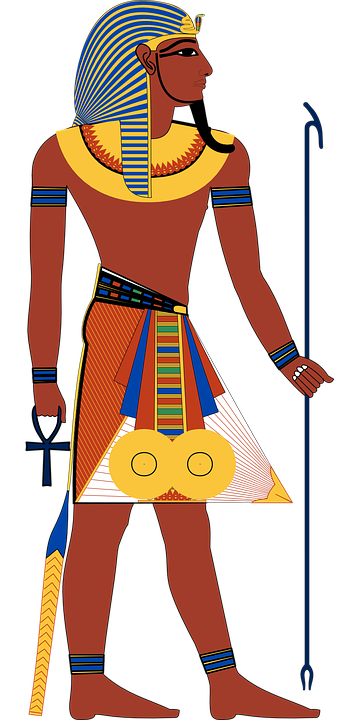 